ATUALIZADO EM AGOSTO/2023PREFEITURA MUNICIPAL DE CURITIBAPLANO CIDADE AMIGA DAS PESSOAS IDOSAS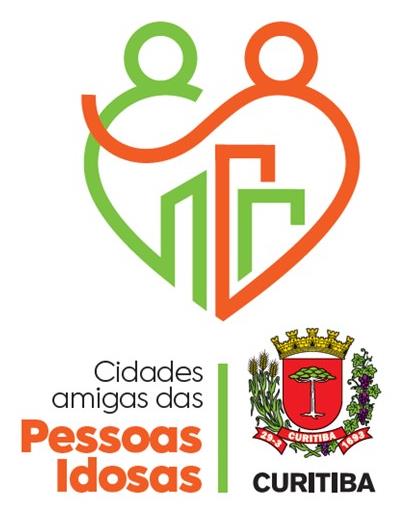 PROJETO ESPAÇOS ABERTOS E PRÉDIOS AMIGOS DA PESSOA IDOSAOBJETIVO Avaliar, planejar e implantar soluções que caracterizem o cenário urbano e o ambiente construído como amigáveis às pessoas idosas.INDICADORESÍndice de manutenção de CuritibaMETA: Manter o índice de manutenção de Curitiba em 90%METAS ANUAIS:2023: 90%2024: 90%Domicílios que dispõe coleta domiciliarMETA: Manter 100% dos domicílios dispondo de coleta domiciliarMETAS ANUAIS:2023: 100%2024: 100%Domicílios que dispõe coleta seletivaMETA: Manter 100% dos domicílios dispondo de coleta seletivaMETAS ANUAIS:2023: 100%2024: 100%Proporção de equipamentos públicos reformadosMETA: Reformar 10% dos equipamentos públicos de Saúde, Cultura e AdministraçãoMETAS ANUAIS:2024: 10%PRODUTOSÓRGÃO RESPONSÁVEL: Secretaria Municipal do Meio AmbientePRODUTO 1: Inovação da manutenção dos parques e praças da cidade RESPONSÁVEL: Giovando Amorim RomaineMARCOS DE ACOMPANHAMENTOÓRGÃO RESPONSÁVEL: Secretaria Municipal de Obras Públicas		PRODUTO 2: Entorno do Mercado Municipal revitalizadoRESPONSÁVEL: Marcelo de Souza Bremer				MARCOS DE ACOMPANHAMENTOÓRGÃO RESPONSÁVEL: Secretaria Municipal do Meio AmbientePRODUTO 3: Revitalização ZOO, Loja e Praça de alimentação no Zoológico RESPONSÁVEL: Giovando Amorim RomanineMARCOS DE ACOMPANHAMENTOÓRGÃO RESPONSÁVEL: Secretaria Municipal do Meio AmbientePRODUTO 4: Praça Zumbi dos Palmares revitalizada - Reg PinheirinhoRESPONSÁVEL: Giovando Amorim RomanineMARCOS DE ACOMPANHAMENTOÓRGÃO RESPONSÁVEL: Secretaria Municipal do Meio AmbientePRODUTO 5: Praça Mansueden dos Santos Prudente revitalizada - Reg CajuruRESPONSÁVEL: Giovando Amorim RomanineMARCOS DE ACOMPANHAMENTOÓRGÃO RESPONSÁVEL: Secretaria Municipal do Meio AmbientePRODUTO 6: Pista de caminhada ligando as margens da Silvio Corazza, Rua Antonio José Bonato e Rua Alexandro Glenski- Reg Bairro NovoRESPONSÁVEL: Giovando Amorim RomanineMARCOS DE ACOMPANHAMENTOÓRGÃO RESPONSÁVEL: Secretaria Municipal do Meio AmbientePRODUTO 7: Praça na Rua Wanda Wolf criadaRESPONSÁVEL: Giovando Amorim RomanineMARCOS DE ACOMPANHAMENTOÓRGÃO RESPONSÁVEL: Secretaria Municipal do Meio AmbientePRODUTO 8: Unidades de conservação requalificadasRESPONSÁVEL: Giovando Amorim RomanineMARCOS DE ACOMPANHAMENTOÓRGÃO RESPONSÁVEL: Secretaria Municipal do Meio AmbientePRODUTO 9: Parque Linear do Rio Barigui – Bairro Novo da CaximbaRESPONSÁVEL: Giovando Amorim RomanineMARCOS DE ACOMPANHAMENTOÓRGÃO RESPONSÁVEL: Secretaria Municipal do Meio AmbientePRODUTO 10: Gerenciamento ambientalmente adequado de RSURESPONSÁVEL: Edelcio Marques dos ReisMARCOS DE ACOMPANHAMENTOÓRGÃO RESPONSÁVEL: Instituto de Pesquisa e Planejamento Urbano de CuritibaPRODUTO 11: Revisão do Plano Diretor 2024/2025RESPONSÁVEL: Suely HassMARCOS DE ACOMPANHAMENTOÓRGÃO RESPONSÁVEL: Secretaria Municipal de Obras PúblicasPRODUTO 12: Ruas de Convivência - Projeto de Requalificação rua Estados UnidosRESPONSÁVEL: Marcelo de Souza BremerMARCOS DE ACOMPANHAMENTOÓRGÃO RESPONSÁVEL: Secretaria Municipal de Obras PúblicasPRODUTO 13: Ruas de Convivência - Projeto de Requalificação rua HolandaRESPONSÁVEL: Marcelo de Souza BremerMARCOS DE ACOMPANHAMENTOÓRGÃO RESPONSÁVEL: Secretaria Municipal de Obras PúblicasPRODUTO 14: Ruas de Convivência - Projeto de Requalificação rua Erasto GaertnerRESPONSÁVEL: Marcelo de Souza Bremer MARCOS DE ACOMPANHAMENTOÓRGÃO RESPONSÁVEL: Instituto de Pesquisa e Planejamento Urbano de CuritibaPRODUTO 15: Ruas de Convivência - Projeto de Requalificação rua MéxicoRESPONSÁVEL: Victor Hugo PeixotoMARCOS DE ACOMPANHAMENTOÓRGÃO RESPONSÁVEL: Instituto de Pesquisa e Planejamento Urbano de CuritibaPRODUTO 16: Ruas de Convivência - Projeto de Requalificação rua Saldanha MarinhoRESPONSÁVEL: Victor Hugo PeixotoMARCOS DE ACOMPANHAMENTOÓRGÃO RESPONSÁVEL: Instituto de Pesquisa e Planejamento Urbano de CuritibaPRODUTO 17: Rua da Cidadania da CICRESPONSÁVEL: Mauro Jose MagnaboscoMARCOS DE ACOMPANHAMENTOÓRGÃO RESPONSÁVEL: Instituto de Pesquisa e Planejamento Urbano de CuritibaPRODUTO 18: Binário Rua Pres. João Goulart - Jovenilson A. de OliveiraRESPONSÁVEL: Guacira Camargo Assuncao CivolaniMARCOS DE ACOMPANHAMENTOÓRGÃO RESPONSÁVEL: Instituto de Pesquisa e Planejamento Urbano de CuritibaPRODUTO 19: Binário Mateus Leme-Nilo Peçanha e Binário Holanda-Estados UnidosRESPONSÁVEL: Guacira Camargo Assunção Civolani						MARCOS DE ACOMPANHAMENTOÓRGÃO RESPONSÁVEL: Instituto de Pesquisa e Planejamento Urbano de CuritibaPRODUTO 20: Binário Rua Francisco Mota Machado - Rua Del. Leopoldo Belczak / Rua Prof. Benedito Conceição - Rua Nicolau Gulbino /Rua Octávio SchiavonRESPONSÁVEL: Guacira Camargo Assunção CivolaniMARCOS DE ACOMPANHAMENTOÓRGÃO RESPONSÁVEL: Secretaria Municipal de Obras PúblicasPRODUTO 21: Binário Rua Olga Balster / Rua Nivaldo BragaRESPONSÁVEL: Marcelo de Souza BremerMARCOS DE ACOMPANHAMENTOÓRGÃO RESPONSÁVEL: Instituto de Pesquisa e Planejamento Urbano de CuritibaPRODUTO 22: Projetos para ampliação da malha cicloviária, paraciclos e bicicletários (Lote 2 - 22 km)RESPONSÁVEL: Camila da Silva MuzzilloMARCOS DE ACOMPANHAMENTOÓRGÃO RESPONSÁVEL: Secretaria Municipal de Obras PúblicasPRODUTO 23: Projeto Caminhar Melhor - Rua João Parolim - 450 metrosRESPONSÁVEL: Livio Petterle NetoMARCOS DE ACOMPANHAMENTOÓRGÃO RESPONSÁVEL: Secretaria Municipal de Obras PúblicasPRODUTO 24: Projeto Caminhar Melhor - Rua Carlos de Carvalho / Cândido Lopes 630 metrosRESPONSÁVEL: Mario PadovaniMARCOS DE ACOMPANHAMENTOÓRGÃO RESPONSÁVEL: Secretaria Municipal de Obras PúblicasPRODUTO 25: Projeto Caminhar Melhor - Av. do Batel 1400mRESPONSÁVEL: Mario PadovaniMARCOS DE ACOMPANHAMENTOÓRGÃO RESPONSÁVEL: Secretaria Municipal de Obras PúblicasPRODUTO 26: Revitalização Rua Cândido LopesRESPONSÁVEL: Marcelo de Souza BremerMARCOS DE ACOMPANHAMENTOÓRGÃO RESPONSÁVEL: Secretaria Municipal de Obras PúblicasPRODUTO 27: Projeto de Requalificação Entorno da Praça João Cândido (Rua Desembargador Ermelino de Leão • Avenida Jaime Reis • Rua Doutor Muricy)RESPONSÁVEL: Marcelo de Souza BremerMARCOS DE ACOMPANHAMENTOÓRGÃO RESPONSÁVEL: Secretaria Municipal de Obras PúblicasPRODUTO 28: Projeto de Requalificação Rua João Negrão (entre rua XV de Novembro à Rua André de Barros)RESPONSÁVEL: Marcelo de Souza BremerMARCOS DE ACOMPANHAMENTOÓRGÃO RESPONSÁVEL: Secretaria Municipal de Obras PúblicasPRODUTO 29: Projeto de Requalificação Rua Emiliano Perneta (entre Pça Zacarias e Rua Benjamin Lins)RESPONSÁVEL: Marcelo de Souza BremerMARCOS DE ACOMPANHAMENTOÓRGÃO RESPONSÁVEL: Instituto de Pesquisa e Planejamento Urbano de CuritibaPRODUTO 30: Projeto de Requalificação Rua Cruz Machado (entre Pça Tiradentes e Av. Visconde de Nacar) RESPONSÁVEL: Victor Hugo PeixotoMARCOS DE ACOMPANHAMENTOÓRGÃO RESPONSÁVEL: Secretaria Municipal de Obras PúblicasPRODUTO 31: Projeto de Requalificação Rua David Tows RESPONSÁVEL: Marcelo de Souza BremerMARCOS DE ACOMPANHAMENTOÓRGÃO RESPONSÁVEL: Instituto de Pesquisa e Planejamento Urbano de CuritibaPRODUTO 32: Projeto de Requalificação Rua Izaac Ferreira da Cruz (entre Rua Filósofo Humberto Rohden e Rua David Tows)RESPONSÁVEL: Victor Hugo PeixotoMARCOS DE ACOMPANHAMENTOÓRGÃO RESPONSÁVEL: Secretaria Municipal de Obras PúblicasPRODUTO 33: Projeto de Requalificação Rua Cid Campelo (entre Rua Manoel Valdorimo de Macedo e Rua João Bettega)RESPONSÁVEL: Marcelo de Souza BremerMARCOS DE ACOMPANHAMENTOÓRGÃO RESPONSÁVEL: Secretaria Municipal da Defesa Social e Trânsito						PRODUTO 34: Semáforos para pedestres, inclusive para pessoas com deficiência e mobilidade reduzidaRESPONSÁVEL: Edvaldo Francisco AlvesMARCOS DE ACOMPANHAMENTOÓRGÃO RESPONSÁVEL: Secretaria Municipal da Defesa Social e Trânsito						PRODUTO 35: Obras realizadas por concessionárias fiscalizadasRESPONSÁVEL: Mirian VossMARCOS DE ACOMPANHAMENTOÓRGÃO RESPONSÁVEL: Secretaria Municipal da Defesa Social e Trânsito						PRODUTO 36: Campanha educativa no TrânsitoRESPONSÁVEL: Eduilio Roberto Sampaio da Cruz						MARCOS DE ACOMPANHAMENTOÓRGÃO RESPONSÁVEL: Secretaria Municipal da Defesa Social e TrânsitoPRODUTO 37: Policiamento Ostensivo de Proximidade: viaturas - bases móveisRESPONSÁVEL: Gilberto Ramos de Oliveira													MARCOS DE ACOMPANHAMENTOÓRGÃO RESPONSÁVEL: Secretaria Municipal da Defesa Social e TrânsitoPRODUTO 38: Sensibilização da população em relação aos riscos presentes no ambienteRESPONSÁVEL: Nelson de Lima Ribeiro													MARCOS DE ACOMPANHAMENTOÓRGÃO RESPONSÁVEL: Secretaria Municipal da Defesa Social e TrânsitoPRODUTO 39: Projeto de Prevenção e Riscos de Desastres, por meio da preparação das Administrações Regionais para a construção da resiliência localRESPONSÁVEL: Nelson de Lima Ribeiro													MARCOS DE ACOMPANHAMENTOÓRGÃO RESPONSÁVEL: Secretaria Municipal da SaúdePRODUTO 40: UBS Estrela reformadaRESPONSÁVEL: Juliano Schmidt Gevaerd													MARCOS DE ACOMPANHAMENTOÓRGÃO RESPONSÁVEL: Secretaria Municipal da SaúdePRODUTO 41: UBS Umbará construídaRESPONSÁVEL: Juliano Schmidt Gevaerd													MARCOS DE ACOMPANHAMENTOÓRGÃO RESPONSÁVEL: Secretaria Municipal da SaúdePRODUTO 42: UPA Sítio Cercado reformadaRESPONSÁVEL: Juliano Schmidt Gevaerd													MARCOS DE ACOMPANHAMENTOÓRGÃO RESPONSÁVEL: Fundação Cultural de CuritibaPRODUTO 43: Casa Portugal reformadaRESPONSÁVEL: Cristiano Augusto Solis de Figueiredo Morrissy									MARCOS DE ACOMPANHAMENTOÓRGÃO RESPONSÁVEL: Fundação Cultural de CuritibaPRODUTO 44: Espaço Casa da Leitura Franco Giglio reformadaRESPONSÁVEL: Cristiano Augusto Solis de Figueiredo Morrissy									MARCOS DE ACOMPANHAMENTOÓRGÃO RESPONSÁVEL: Fundação Cultural de CuritibaPRODUTO 45: Solar do Barão restauradoRESPONSÁVEL: Cristiano Augusto Solis de Figueiredo Morrissy									MARCOS DE ACOMPANHAMENTOÓRGÃO RESPONSÁVEL: Instituto de Pesquisa e Planejamento Urbano de CuritibaPRODUTO 46: BRT Leste Oeste - Implantação do novo Terminal Capão da ImbuiaRESPONSÁVEL: Olga Mara Prestes									MARCOS DE ACOMPANHAMENTOÓRGÃO RESPONSÁVEL: Instituto de Pesquisa e Planejamento Urbano de CuritibaPRODUTO 47: BRT Leste Oeste - Implantação do Terminal CIC NorteRESPONSÁVEL: Olga Mara Prestes									MARCOS DE ACOMPANHAMENTOÓRGÃO RESPONSÁVEL: Instituto de Pesquisa e Planejamento Urbano de CuritibaPRODUTO 48: BRT Leste Oeste - Reforma do Terminal do Campo CompridoRESPONSÁVEL: Olga Mara Prestes									MARCOS DE ACOMPANHAMENTOÓRGÃO RESPONSÁVEL: Instituto de Pesquisa e Planejamento Urbano de CuritibaPRODUTO 49: BRT Leste Oeste - Reforma do Terminal CentenárioRESPONSÁVEL: Olga Mara Prestes									MARCOS DE ACOMPANHAMENTOÓRGÃO RESPONSÁVEL: Instituto de Pesquisa e Planejamento Urbano de CuritibaPRODUTO 50: BRT Leste Oeste - Reforma do Terminal Vila OficinasRESPONSÁVEL: Olga Mara Prestes									MARCOS DE ACOMPANHAMENTOÓRGÃO RESPONSÁVEL: Instituto de Pesquisa e Planejamento Urbano de CuritibaPRODUTO 51: BRT Leste Oeste – Revitalização do Terminal Campina do SiqueiraRESPONSÁVEL: Olga Mara Prestes									MARCOS DE ACOMPANHAMENTOÓRGÃO RESPONSÁVEL: Instituto de Pesquisa e Planejamento Urbano de CuritibaPRODUTO 52: BRT Leste Oeste – Revitalização do Terminal do HauerRESPONSÁVEL: Olga Mara Prestes									MARCOS DE ACOMPANHAMENTOÓRGÃO RESPONSÁVEL: Instituto de Pesquisa e Planejamento Urbano de CuritibaPRODUTO 53: Calçada e recuo em frente ao CMEI Eonides T FerreiraRESPONSÁVEL: Guacira Camargo Assunção Civolani									MARCOS DE ACOMPANHAMENTOÓRGÃO RESPONSÁVEL: Instituto de Pesquisa e Planejamento Urbano de CuritibaPRODUTO 54: Ciclovia na Rua Sant’Ana do ItararéRESPONSÁVEL: Guacira Camargo Assunção Civolani									MARCOS DE ACOMPANHAMENTOÓRGÃO RESPONSÁVEL: Urbanização de Curitiba S.A.PRODUTO 55: Revitalização de plataformas de terminaisRESPONSÁVEL: Alceu Izaias Elias Portella									MARCOS DE ACOMPANHAMENTOÓRGÃO RESPONSÁVEL: Fundação de Ação SocialPRODUTO 56: CRAS no Santa Cândida, implantadoRESPONSÁVEL: Maria Ines Gusso Rosa									MARCOS DE ACOMPANHAMENTOÓRGÃO RESPONSÁVEL: Fundação de Ação SocialPRODUTO 57:  Projeto Curitiba Protege 60+  	RESPONSÁVEL: Maria Inês Gusso Rosa					MARCOS DE ACOMPANHAMENTOÓRGÃO RESPONSÁVEL: Secretaria do Governo MunicipalPRODUTO 58: Ruas da Cidadania Requalificadas - SGMRESPONSÁVEL:  Tatiana MarcassaMARCOS DE ACOMPANHAMENTOÓRGÃO RESPONSÁVEL: Secretaria do Governo MunicipalPRODUTO 59: Espaço Cidadão Reestruturado – SGMRESPONSÁVEL:  Tatiana MarcassaMARCOS DE ACOMPANHAMENTOÓRGÃO RESPONSÁVEL: Secretaria do Governo Municipal PRODUTO 60: Sistema de Gestão de Atendimento Implantado RESPONSÁVEL: Patrícia Lee Cardoso									MARCOS DE ACOMPANHAMENTOÓRGÃO RESPONSÁVEL: Secretaria Municipal Defesa Social e TrânsitoPRODUTO 61: Elaboração de estudos e projetos para implantação, conforme demanda de travessias elevadasRESPONSÁVEL: Maurício Razera									MARCOS DE ACOMPANHAMENTOÓRGÃO RESPONSÁVEL: Secretaria Municipal de Administração, Gestão De Pessoal e Tecnologia da InformaçãoPRODUTO 62: Instalação de câmeras de vídeo em viaturas da Guarda MunicipalRESPONSÁVEL: Carla Cavichiolo Flores												MARCOS DE ACOMPANHAMENTOÓRGÃO RESPONSÁVEL: Secretaria Municipal do Meio AmbientePRODUTO 63: Mutirões de Limpeza executados conforme demandaRESPONSÁVEL: Edelcio Reis								MARCOS DE ACOMPANHAMENTOMARCOS DE ACOMPANHAMENTO/ATIVIDADEDATARESPONSÁVELAvaliação do modelo adotado e efetividade31/12/2023Giovando Amorim RomaineAdaptação do modelo edital e modalidade31/01/2024Giovando Amorim RomainePublicação de edital 330/04/2024Giovando Amorim RomaineAvaliação do modelo adotado e efetividade30/08/2024Giovando Amorim RomaineResumo e avaliação dos resultados30/10/2024Giovando Amorim RomaineMARCOS DE ACOMPANHAMENTO/ATIVIDADEDATARESPONSÁVELAutorização para Licitar - SMF11/06/2023Marcelo de Souza Bremer	Elaboração de minuta de edital de licitação11/06/2023Marcelo de Souza BremerParecer Jurídico do Edital11/06/2023Marcelo de Souza BremerPublicação do Edital11/06/2023Marcelo de Souza BremerRecebimento de Propostas11/06/2023Marcelo de Souza BremerHomologação do vencedor11/06/2023Marcelo de Souza BremerEmissão da Licença Prévia (LP) e/ou Autorização Ambiental p/ Execução da Obra - SMMA11/06/2023Marcelo de Souza BremerAssinatura do contrato11/06/2023Marcelo de Souza BremerEmissão da Ordem de Serviço - Início da Obra11/06/2023Marcelo de Souza BremerAcompanhamento da obra - 15% de execução11/06/2023Marcelo de Souza BremerAcompanhamento da obra - 30% de execução11/06/2023Marcelo de Souza BremerAcompanhamento da obra - 50% de execução11/06/2023Marcelo de Souza BremerAcompanhamento da obra - 75% de execução11/06/2023Marcelo de Souza BremerAcompanhamento da obra - 90% de execução11/06/2023Marcelo de Souza BremerConclusão da obra - Recebimento Provisório11/06/2023Marcelo de Souza BremerFinalização do contrato - Recebimento Definitivo11/06/2023Marcelo de Souza BremerMARCOS DE ACOMPANHAMENTO/ATIVIDADEDATARESPONSÁVEL50% de execução da obra31/10/2023Giovando Amorim RomanineRecebimento Provisório/ Definitivo31/05/2024Giovando Amorim RomanineMARCOS DE ACOMPANHAMENTO/ATIVIDADEDATARESPONSÁVEL4.1. Execução de melhorias31/12/2023Giovando Amorim RomanineMARCOS DE ACOMPANHAMENTO/ATIVIDADEDATARESPONSÁVEL5.1. Execução de melhorias27/12/2024Giovando Amorim RomanineMARCOS DE ACOMPANHAMENTO/ATIVIDADEDATARESPONSÁVELProcesso licitatório31/08/2023Giovando Amorim RomanineExecução da obra30/11/2023Giovando Amorim RomanineMARCOS DE ACOMPANHAMENTO/ATIVIDADEDATARESPONSÁVELCaptação de recursos30/06/2023Giovando Amorim RomanineDesenvolvimento dos projetos31/08/2023Giovando Amorim RomanineElaboração de documentação para licitação das obras30/09/2023Giovando Amorim RomanineProcessos licitatórios30/12/2023Giovando Amorim RomanineMARCOS DE ACOMPANHAMENTO/ATIVIDADEDATARESPONSÁVELTrabalho de Requalificações ano 228/04/2023Giovando Amorim RomanineTrabalho de Requalificações ano 315/04/2024Giovando Amorim RomanineMARCOS DE ACOMPANHAMENTO/ATIVIDADEDATARESPONSÁVEL9.1 Acompanhamento das obras SMOP e COHAB preparatórias de relocação 430/08/2023Giovando Amorim Romanine9.2 Acompanhamento das obras SMOP e COHAB preparatórias de relocação 530/10/2023Giovando Amorim Romanine9.3 Acompanhamento das obras SMOP e COHAB preparatórias de relocação 630/12/2023Giovando Amorim Romanine9.4 Prazo liberação da área do parque após ações relocação habitações para obras30/12/2023Giovando Amorim Romanine9.5 Licitação Obras Parque02/01/2024Giovando Amorim Romanine9.6 Início da Obra02/05/2024Giovando Amorim Romanine9.7 50% de execução da obra10/10/2024Giovando Amorim RomanineMARCOS DE ACOMPANHAMENTO/ATIVIDADEDATARESPONSÁVELAcompanhamento da Implantação do novo sistema de transporte e tratamento de RSU30/11/2023Edelcio Marques dos ReisMARCOS DE ACOMPANHAMENTO/ATIVIDADEDATARESPONSÁVELColeta de insumos e informações30/06/2023Alberto Maia da Rocha ParanhosAnálise participativa29/09/2023Alberto Maia da Rocha ParanhosProposta técnica resumida29/12/2023Alberto Maia da Rocha ParanhosConsultas públicas29/03/2024Alberto Maia da Rocha ParanhosProposta Legal final30/06/2024Alberto Maia da Rocha ParanhosAudiências públicas20/12/2024Alberto Maia da Rocha ParanhosProjeto de Lei enviado à CMC - Previsão de realização em 30/06/202531/12/2024Alberto Maia da Rocha ParanhosAcompanhamento na CMC - Previsão de realização em 30/06/202631/12/2024Alberto Maia da Rocha ParanhosMARCOS DE ACOMPANHAMENTO/ATIVIDADEDATARESPONSÁVELAutorização para Licitar - SMF11/05/2023Marcelo de Souza BremerElaboração de minuta de edital de licitação11/05/2023Marcelo de Souza BremerParecer Jurídico do Edital11/05/2023Marcelo de Souza BremerPublicação do Edital11/05/2023Marcelo de Souza BremerRecebimento de Propostas11/05/2023Marcelo de Souza BremerHomologação do vencedor11/05/2023Marcelo de Souza BremerEmissão da Licença Prévia (LP) e/ou Autorização Ambiental p/ Execução da Obra - SMMA11/05/2023Marcelo de Souza BremerAssinatura do contrato11/05/2023Marcelo de Souza BremerEmissão da Ordem de Serviço - Início da Obra11/05/2023Marcelo de Souza BremerAcompanhamento da obra - 15% de execução11/05/2023Marcelo de Souza BremerAcompanhamento da obra - 30% de execução11/05/2023Marcelo de Souza BremerAcompanhamento da obra - 50% de execução11/05/2023Marcelo de Souza BremerAcompanhamento da obra - 75% de execução11/05/2023Marcelo de Souza BremerAcompanhamento da obra - 90% de execução11/05/2023Marcelo de Souza BremerConclusão da obra - Recebimento Provisório11/05/2023Marcelo de Souza BremerFinalização do contrato - Recebimento Definitivo11/05/2023Marcelo de Souza BremerMARCOS DE ACOMPANHAMENTO/ATIVIDADEDATARESPONSÁVELAutorização para Licitar - SMF11/05/2023Marcelo de Souza BremerElaboração de minuta de edital de licitação11/05/2023Marcelo de Souza BremerParecer Jurídico do Edital11/05/2023Marcelo de Souza BremerPublicação do Edital11/05/2023Marcelo de Souza BremerRecebimento de Propostas11/05/2023Marcelo de Souza BremerHomologação do vencedor11/05/2023Marcelo de Souza BremerEmissão da Licença Prévia (LP) e/ou Autorização Ambiental p/ Execução da Obra - SMMA11/05/2023Marcelo de Souza BremerAssinatura do contrato11/05/2023Marcelo de Souza BremerEmissão da Ordem de Serviço - Início da Obra11/05/2023Marcelo de Souza BremerAcompanhamento da obra - 15% de execução11/05/2023Marcelo de Souza BremerAcompanhamento da obra - 30% de execução11/05/2023Marcelo de Souza BremerAcompanhamento da obra - 50% de execução11/05/2023Marcelo de Souza BremerAcompanhamento da obra - 75% de execução11/05/2023Marcelo de Souza BremerAcompanhamento da obra - 90% de execução11/05/2023Marcelo de Souza BremerConclusão da obra - Recebimento Provisório11/05/2023Marcelo de Souza BremerFinalização do contrato - Recebimento Definitivo11/05/2023Marcelo de Souza BremerMARCOS DE ACOMPANHAMENTO/ATIVIDADEDATARESPONSÁVELAutorização para Licitar - SMF11/05/2023Marcelo de Souza BremerElaboração de minuta de edital de licitação11/05/2023Marcelo de Souza BremerParecer Jurídico do Edital11/05/2023Marcelo de Souza BremerPublicação do Edital11/05/2023Marcelo de Souza BremerRecebimento de Propostas11/05/2023Marcelo de Souza BremerHomologação do vencedor11/05/2023Marcelo de Souza BremerEmissão da Licença Prévia (LP) e/ou Autorização Ambiental p/ Execução da Obra - SMMA11/05/2023Marcelo de Souza BremerAssinatura do contrato11/05/2023Marcelo de Souza BremerEmissão da Ordem de Serviço - Início da Obra11/05/2023Marcelo de Souza BremerAcompanhamento da obra - 15% de execução11/05/2023Marcelo de Souza BremerAcompanhamento da obra - 30% de execução11/05/2023Marcelo de Souza BremerAcompanhamento da obra - 50% de execução11/05/2023Marcelo de Souza BremerAcompanhamento da obra - 75% de execução11/05/2023Marcelo de Souza BremerAcompanhamento da obra - 90% de execução11/05/2023Marcelo de Souza BremerConclusão da obra - Recebimento Provisório11/05/2023Marcelo de Souza BremerFinalização do contrato - Recebimento Definitivo11/05/2023Marcelo de Souza BremerMARCOS DE ACOMPANHAMENTO/ATIVIDADEDATARESPONSÁVELAutorização para Licitar - SMF11/05/2023SMOPElaboração de minuta de edital de licitação11/05/2023SMOPParecer Jurídico do Edital11/05/2023SMOPPublicação do Edital11/05/2023SMOPRecebimento de Propostas11/05/2023SMOPHomologação do vencedor11/05/2023SMOPEmissão da Licença Prévia (LP) e/ou Autorização Ambiental p/ Execução da Obra - SMMA11/05/2023SMOPAssinatura do contrato11/05/2023SMOPEmissão da Ordem de Serviço - Início da Obra11/05/2023SMOPAcompanhamento da obra - 15% de execução11/05/2023SMOPAcompanhamento da obra - 30% de execução11/05/2023SMOPAcompanhamento da obra - 50% de execução11/05/2023SMOPAcompanhamento da obra - 75% de execução11/05/2023SMOPAcompanhamento da obra - 90% de execução11/05/2023SMOPConclusão da obra - Recebimento Provisório11/05/2023SMOPFinalização do contrato - Recebimento Definitivo11/05/2023SMOPMARCOS DE ACOMPANHAMENTO/ATIVIDADEDATARESPONSÁVELAutorização para Licitar - SMF11/05/2023SMOPElaboração de minuta de edital de licitação11/05/2023SMOPParecer Jurídico do Edital11/05/2023SMOPPublicação do Edital11/05/2023SMOPRecebimento de Propostas11/05/2023SMOPHomologação do vencedor11/05/2023SMOPEmissão da Licença Prévia (LP) e/ou Autorização Ambiental p/ Execução da Obra - SMMA11/05/2023SMOPAssinatura do contrato11/05/2023SMOPEmissão da Ordem de Serviço - Início da Obra11/05/2023SMOPAcompanhamento da obra - 15% de execução11/05/2023SMOPAcompanhamento da obra - 30% de execução11/05/2023SMOPAcompanhamento da obra - 50% de execução11/05/2023SMOPAcompanhamento da obra - 75% de execução11/05/2023SMOPAcompanhamento da obra - 90% de execução11/05/2023SMOPConclusão da obra - Recebimento Provisório11/05/2023SMOPFinalização do contrato - Recebimento Definitivo11/05/2023SMOPMARCOS DE ACOMPANHAMENTO/ATIVIDADEDATARESPONSÁVELElaboração Projetos Executivos e Aprovações nos órgãos competentes31/03/2023Flavia Christine Lang Pohl FlorenzanoMARCOS DE ACOMPANHAMENTO/ATIVIDADEDATARESPONSÁVELFinalização dos estudos - Concluído em 30/03/202130/06/2023Joao Gustavo Carraro HortmannPreparação da documentação para licitação da elaboração do projeto executivo22/08/2023Joao Gustavo Carraro HortmannMinuta Edital02/10/2023Joao Gustavo Carraro HortmannParecer Jurídico do Edital (NAJ - Solicitante)10/10/2023Joao Gustavo Carraro HortmannPublicação do edital de licitação da elaboração do projeto executivo09/11/2023Elvira WosRecebimento de Propostas - Abertura da licitação para contratação dos projetos executivos24/12/2023Elvira WosHabilitação23/02/2024Elvira WosHomologação da licitação (elaboração de projeto executivo)04/04/2024Elvira WosEmissão da O.S. para elaboração dos projetos executivos30/05/2024Elvira WosFiscalização - Início do desenvolvimento dos serviços de projeto11/09/2024Carlos Alberto BarrosElaboração do Projeto Executivo (geométrico/arquitetônico/especificações) - Recebimento provisório02/12/2024Carlos Alberto BarrosMARCOS DE ACOMPANHAMENTO/ATIVIDADEDATARESPONSÁVELRecebimento das propostas - Abertura da licitação da elaboração do projeto executivo19/05/2023Elvira WosHabilitação11/08/2023Elvira WosHomologação da licitação do projeto executivo31/10/2023Elvira WosEmissão da O.S. para elaboração dos projetos executivos21/11/2023Elvira WosFiscalização - Início do desenvolvimento dos serviços de projeto12/12/2023Elvira WosElaboração do Projeto Executivo (geométrico/arquitetônico/especificações) - Recebimento provisório25/10/2024Carlos Alberto BarrosFiscalização Término do desenvolvimento dos serviços de projeto13/12/2024Carlos Alberto BarrosMARCOS DE ACOMPANHAMENTO/ATIVIDADEDATARESPONSÁVELFinalização dos estudos20/12/2023Joao Gustavo Carraro HortmannPreparação da documentação para licitação do projeto executivo01/08/2024Joao Gustavo Carraro HortmannMinuta Edital31/08/2024Joao Gustavo Carraro HortmannParecer Jurídico do Edital (NAJ - Solicitante)18/09/2024Joao Gustavo Carraro HortmannPublicação do edital de licitação do projeto03/10/2024Elvira WosRecebimento das Propostas - Abertura da licitação do projeto18/11/2024Elvira WosHabilitação08/02/2025Elvira WosHomologação da licitação do projeto01/04/2025Elvira WosEmissão da O.S. para elaboração dos projetos executivos09/04/2025Elvira WosFiscalização - Início do desenvolvimento dos serviços de projeto09/05/2025Carlos Alberto BarrosElaboração do Projeto Executivo (geométrico/arquitetônico/especificações) - Recebimento provisório25/04/2026Carlos Alberto BarrosFiscalização - Término do desenvolvimento dos serviços de projeto21/10/2026Carlos Alberto BarrosElaboração do orçamento30/10/2026Carlos Alberto BarrosMARCOS DE ACOMPANHAMENTO/ATIVIDADEDATARESPONSÁVELAprovação da passagem em nível na Concessionária Rumo30/06/2023Marcelo de Souza BremerAcompanhamento da obra - 15% de execução30/07/2023Marcelo de Souza BremerConclusão da obra - Recebimento Provisório31/08/2023Marcelo de Souza BremerAcompanhamento da obra - 30% de execução30/09/2023Marcelo de Souza BremerAcompanhamento da obra - 50% de execução30/11/2023Marcelo de Souza BremerAcompanhamento da obra - 75% de execução29/02/2024Marcelo de Souza BremerAcompanhamento da obra - 90% de execução31/05/2024Marcelo de Souza BremerFinalização do contrato - Recebimento Definitivo30/09/2024Marcelo de Souza BremerVERIFICAR SEMÁFOROS PARA PEDESTRES - Responsável DTPO30/09/2024Marcelo de Souza BremerMARCOS DE ACOMPANHAMENTO/ATIVIDADEDATARESPONSÁVELHomologação da licitação28/06/2023Antonio Pedro TaboadaAssinatura do contrato e início da elaboração dos serviços30/06/2023Antonio Pedro TaboadaCento e quarenta (140) dias para entrega dos serviços (projetos cicloviários)31/05/2024Antonio Pedro TaboadaInício de procedimentos para licitação da obra30/09/2024SMOPMARCOS DE ACOMPANHAMENTO/ATIVIDADEDATARESPONSÁVELEntrega para o Prefeito27/11/2023SMOPMARCOS DE ACOMPANHAMENTO/ATIVIDADEDATARESPONSÁVELConclusão da Obra30/11/2023Mario PadovaniMARCOS DE ACOMPANHAMENTO/ATIVIDADEDATARESPONSÁVELAcompanhamento da obra - 50% de execução30/11/2023Mario PadovaniAcompanhamento da obra - 75% de execução30/11/2023Mario PadovaniConclusão da Obra30/11/2023Mario PadovaniEntrega para o Prefeito30/11/2023Mario PadovaniMARCOS DE ACOMPANHAMENTO/ATIVIDADEDATARESPONSÁVELAutorização para Licitar - SMF09/11/2023Marcelo de Souza BremerElaboração de minuta de edital de licitação09/11/2023Marcelo de Souza BremerParecer Jurídico do Edital09/11/2023Marcelo de Souza BremerPublicação do Edital09/11/2023Marcelo de Souza BremerRecebimento de Propostas09/11/2023Marcelo de Souza BremerHomologação do vencedor09/11/2023Marcelo de Souza BremerEmissão da Licença Prévia (LP) e/ou Autorização Ambiental p/ Execução da Obra - SMMA09/11/2023Marcelo de Souza BremerAssinatura do contrato09/11/2023Marcelo de Souza BremerEmissão da Ordem de Serviço - Início da Obra09/11/2023Marcelo de Souza BremerAcompanhamento da obra - 15% de execução09/11/2023Marcelo de Souza BremerAcompanhamento da obra - 30% de execução09/11/2023Marcelo de Souza BremerAcompanhamento da obra - 50% de execução09/11/2023Marcelo de Souza BremerAcompanhamento da obra - 75% de execução09/11/2023Marcelo de Souza BremerAcompanhamento da obra - 90% de execução09/11/2023Marcelo de Souza BremerConclusão da obra - Recebimento Provisório09/11/2023Marcelo de Souza BremerFinalização do contrato - Recebimento Definitivo09/11/2023Marcelo de Souza BremerMARCOS DE ACOMPANHAMENTO/ATIVIDADEDATARESPONSÁVELAutorização para Licitar - SMF01/05/2023Marcelo de Souza BremerElaboração de minuta de edital de licitação01/05/2023Marcelo de Souza BremerParecer Jurídico do Edital01/05/2023Marcelo de Souza BremerPublicação do Edital01/05/2023Marcelo de Souza BremerRecebimento de Propostas01/05/2023Marcelo de Souza BremerHomologação do vencedor01/05/2023Marcelo de Souza BremerEmissão da Licença Prévia (LP) e/ou Autorização Ambiental p/ Execução da Obra - SMMA01/05/2023Marcelo de Souza BremerAssinatura do contrato01/05/2023Marcelo de Souza BremerEmissão da Ordem de Serviço - Início da Obra01/05/2023Marcelo de Souza BremerAcompanhamento da obra - 15% de execução01/05/2023Marcelo de Souza BremerAcompanhamento da obra - 30% de execução01/05/2023Marcelo de Souza BremerAcompanhamento da obra - 50% de execução01/05/2023Marcelo de Souza BremerAcompanhamento da obra - 75% de execução01/05/2023Marcelo de Souza BremerAcompanhamento da obra - 90% de execução01/05/2023Marcelo de Souza BremerConclusão da obra - Recebimento Provisório01/05/2023Marcelo de Souza BremerFinalização do contrato - Recebimento Definitivo01/05/2023Marcelo de Souza BremerMARCOS DE ACOMPANHAMENTO/ATIVIDADEDATARESPONSÁVELAutorização para Licitar - SMF09/02/2024Marcelo de Souza BremerElaboração de minuta de edital de licitação09/02/2024Marcelo de Souza BremerParecer Jurídico do Edital09/02/2024Marcelo de Souza BremerPublicação do Edital09/02/2024Marcelo de Souza BremerRecebimento de Propostas09/02/2024Marcelo de Souza BremerHomologação do vencedor09/02/2024Marcelo de Souza BremerEmissão da Licença Prévia (LP) e/ou Autorização Ambiental p/ Execução da Obra - SMMA09/02/2024Marcelo de Souza BremerAssinatura do contrato09/02/2024Marcelo de Souza BremerEmissão da Ordem de Serviço - Início da Obra09/02/2024Marcelo de Souza BremerAcompanhamento da obra - 15% de execução09/02/2024Marcelo de Souza BremerAcompanhamento da obra - 30% de execução09/02/2024Marcelo de Souza BremerAcompanhamento da obra - 50% de execução09/02/2024Marcelo de Souza BremerAcompanhamento da obra - 75% de execução09/02/2024Marcelo de Souza BremerAcompanhamento da obra - 90% de execução09/02/2024Marcelo de Souza BremerConclusão da obra - Recebimento Provisório09/02/2024Marcelo de Souza BremerFinalização do contrato - Recebimento Definitivo09/02/2024Marcelo de Souza BremerMARCOS DE ACOMPANHAMENTO/ATIVIDADEDATARESPONSÁVELAutorização para Licitar - SMF09/11/2023Marcelo de Souza BremerElaboração de minuta de edital de licitação09/11/2023Marcelo de Souza BremerParecer Jurídico do Edital09/11/2023Marcelo de Souza BremerPublicação do Edital09/11/2023Marcelo de Souza BremerRecebimento de Propostas09/11/2023Marcelo de Souza BremerHomologação do vencedor09/11/2023Marcelo de Souza BremerEmissão da Licença Prévia (LP) e/ou Autorização Ambiental p/ Execução da Obra - SMMA09/11/2023Marcelo de Souza BremerAssinatura do contrato09/11/2023Marcelo de Souza BremerEmissão da Ordem de Serviço - Início da Obra09/11/2023Marcelo de Souza BremerAcompanhamento da obra - 15% de execução09/11/2023Marcelo de Souza BremerAcompanhamento da obra - 30% de execução09/11/2023Marcelo de Souza BremerAcompanhamento da obra - 50% de execução09/11/2023Marcelo de Souza BremerAcompanhamento da obra - 75% de execução09/11/2023Marcelo de Souza BremerAcompanhamento da obra - 90% de execução09/11/2023Marcelo de Souza BremerConclusão da obra - Recebimento Provisório09/11/2023Marcelo de Souza BremerFinalização do contrato - Recebimento Definitivo09/11/2023Marcelo de Souza BremerMARCOS DE ACOMPANHAMENTO/ATIVIDADEDATARESPONSÁVELConclusão de Projetos Executivos01/06/2023Victor Hugo PeixotoElaboração de Orçamento da Obra26/07/2023Victor Hugo PeixotoAprovação do Orçamento pela SMOP15/09/2023Victor Hugo PeixotoAutorização para Licitar - SMF23/02/2024SMOPElaboração de minuta de edital de licitação23/02/2024SMOPParecer Jurídico do Edital23/02/2024SMOPPublicação do Edital23/02/2024SMOPRecebimento de Propostas23/02/2024SMOPHomologação do vencedor23/02/2024SMOPEmissão da Licença Prévia (LP) e/ou Autorização Ambiental p/ Execução da Obra - SMMA23/02/2024SMOPAssinatura do contrato23/02/2024SMOPEmissão da Ordem de Serviço - Início da Obra23/02/2024SMOPAcompanhamento da obra - 15% de execução23/02/2024SMOPAcompanhamento da obra - 30% de execução23/02/2024SMOPAcompanhamento da obra - 50% de execução23/02/2024SMOPAcompanhamento da obra - 75% de execução23/02/2024SMOPAcompanhamento da obra - 90% de execução23/02/2024SMOPConclusão da obra - Recebimento Provisório23/02/2024SMOPFinalização do contrato - Recebimento Definitivo23/02/2024SMOPMARCOS DE ACOMPANHAMENTO/ATIVIDADEDATARESPONSÁVELAutorização para Licitar - SMF09/02/2024Marcelo de Souza BremerElaboração de minuta de edital de licitação09/02/2024Marcelo de Souza BremerParecer Jurídico do Edital09/02/2024Marcelo de Souza BremerPublicação do Edital09/02/2024Marcelo de Souza BremerRecebimento de Propostas09/02/2024Marcelo de Souza BremerHomologação do vencedor09/02/2024Marcelo de Souza BremerEmissão da Licença Prévia (LP) e/ou Autorização Ambiental p/ Execução da Obra - SMMA09/02/2024Marcelo de Souza BremerAssinatura do contrato09/02/2024Marcelo de Souza BremerEmissão da Ordem de Serviço  - Início da Obra09/02/2024Marcelo de Souza BremerAcompanhamento da obra - 15% de execução09/02/2024Marcelo de Souza BremerAcompanhamento da obra - 30% de execução09/02/2024Marcelo de Souza BremerAcompanhamento da obra - 50% de execução09/02/2024Marcelo de Souza BremerAcompanhamento da obra - 75% de execução09/02/2024Marcelo de Souza BremerAcompanhamento da obra - 90% de execução09/02/2024Marcelo de Souza BremerConclusão da obra - Recebimento Provisório09/02/2024Marcelo de Souza BremerFinalização do contrato - Recebimento Definitivo09/02/2024Marcelo de Souza BremerMARCOS DE ACOMPANHAMENTO/ATIVIDADEDATARESPONSÁVELConclusão de Projetos Executivos01/06/2023Victor Hugo PeixotoElaboração de Orçamento da Obra12/08/2023Victor Hugo PeixotoAprovação do Orçamento pela SMOP01/09/2023Victor Hugo PeixotoAutorização para Licitar - SMF09/02/2024SMOPElaboração de minuta de edital de licitação09/02/2024SMOPParecer Jurídico do Edital09/02/2024SMOPPublicação do Edital09/02/2024SMOPRecebimento de Propostas09/02/2024SMOPHomologação do vencedor09/02/2024SMOPEmissão da Licença Prévia (LP) e/ou Autorização Ambiental p/ Execução da Obra - SMMA09/02/2024SMOPAssinatura do contrato09/02/2024SMOPEmissão da Ordem de Serviço - Início da Obra09/02/2024SMOPAcompanhamento da obra - 15% de execução09/02/2024SMOPAcompanhamento da obra - 30% de execução09/02/2024SMOPAcompanhamento da obra - 50% de execução09/02/2024SMOPAcompanhamento da obra - 75% de execução09/02/2024SMOPAcompanhamento da obra - 90% de execução09/02/2024SMOPConclusão da obra - Recebimento Provisório09/02/2024SMOPFinalização do contrato - Recebimento Definitivo09/02/2024SMOPMARCOS DE ACOMPANHAMENTO/ATIVIDADEDATARESPONSÁVELAutorização para Licitar - SMF11/06/2023Marcelo de Souza BremerElaboração de minuta de edital de licitação11/06/2023Marcelo de Souza BremerParecer Jurídico do Edital11/06/2023Marcelo de Souza BremerPublicação do Edital11/06/2023Marcelo de Souza BremerRecebimento de Propostas11/06/2023Marcelo de Souza BremerHomologação do vencedor11/06/2023Marcelo de Souza BremerEmissão da Licença Prévia (LP) e/ou Autorização Ambiental p/ Execução da Obra - SMMA11/06/2023Marcelo de Souza BremerAssinatura do contrato11/06/2023Marcelo de Souza BremerEmissão da Ordem de Serviço - Início da Obra11/06/2023Marcelo de Souza BremerAcompanhamento da obra - 15% de execução11/06/2023Marcelo de Souza BremerAcompanhamento da obra - 30% de execução11/06/2023Marcelo de Souza BremerAcompanhamento da obra - 50% de execução11/06/2023Marcelo de Souza BremerAcompanhamento da obra - 75% de execução11/06/2023Marcelo de Souza BremerAcompanhamento da obra - 90% de execução11/06/2023Marcelo de Souza BremerConclusão da obra - Recebimento Provisório11/06/2023Marcelo de Souza BremerFinalização do contrato - Recebimento Definitivo11/06/2023Marcelo de Souza BremerMARCOS DE ACOMPANHAMENTO/ATIVIDADEDATARESPONSÁVELViabilizar aditivo de Contrato30/06/2023Edvaldo Francisco AlvesElaborar 1ª Ordem de Serviço31/08/2023Edvaldo Francisco AlvesExecução da 2º Ordem de Serviço31/10/2023Edvaldo Francisco AlvesMARCOS DE ACOMPANHAMENTO/ATIVIDADEDATARESPONSÁVELAcompanhamento da migração e treinamento do programa30/06/2023Mirian VossAcompanhamento do treinamento do novo Programa31/07/2023Mirian VossAcompanhamento do novo programa e conclusão da implementação31/07/2023Mirian VossMARCOS DE ACOMPANHAMENTO/ATIVIDADEDATARESPONSÁVELAção Educativa em Instituições de Ensino Pública e Privadas31/08/2023Patricia BastosAção Educativa - Programa Modais31/08/2023Caçan Jure Cordeiro SilvanioAção Educativa - Programa Trânsito para Todos31/08/2023Caçan Jure Cordeiro SilvanioAção Educativa Volta às Aulas - 1 Escola por Regional31/08/2023Patricia BastosAção Educativa em Instituições de Ensino Pública e Privadas30/11/2023Patricia BastosAção Educativa - Programa Modais30/11/2023Caçan Jure Cordeiro SilvanioAção Educativa - Programa Trânsito para Todos30/11/2023Caçan Jure Cordeiro SilvanioMARCOS DE ACOMPANHAMENTO/ATIVIDADEDATARESPONSÁVELFinalizar o processo de renovação da frota locada _Fala Curitiba - Regional PN30/09/2023Gilberto Ramos de OliveiraAmpliar a estrutura para as ações protetivas com rondas e saturações preventivas nas Escolas Municipais e CMEIS _Fala Curitiba Regionais BV, BQ, SF e TQ30/11/2023Gilberto Ramos de OliveiraIntensificar as operações e ações preventivas com objetivo de minimizar os índices de furtos e vandalismo _Fala Curitiba - Regional MZ30/11/2023Gilberto Ramos de OliveiraAumentar a presença ostensiva nos próprios municipais, por meio de patrulhamento preventivo, rondas e saturações _Fala Curitiba - Regional MZ, BQ, SF e TQ30/11/2023Gilberto Ramos de OliveiraMARCOS DE ACOMPANHAMENTO/ATIVIDADEDATARESPONSÁVEL38.1 Execução de ações de sensibilização, palestras, orientação31/05/2023Nelson de Lima RibeiroFornecimento de material didático nas Regionais para distribuição à população30/06/2023Nelson de Lima RibeiroElaboração de relatório das ações realizadas e resultados obtidos31/12/2023Nelson de Lima RibeiroDefinir os locais e instituições a serem orientadas/sensibilizadas30/04/2024Nelson de Lima RibeiroExecução de ações de sensibilização, palestras, orientação31/05/2024Nelson de Lima RibeiroFornecimento de material didático nas Regionais para distribuição à população30/06/2024Nelson de Lima RibeiroElaboração de relatório das ações realizadas e resultados obtidos30/11/2024Nelson de Lima RibeiroMARCOS DE ACOMPANHAMENTO/ATIVIDADEDATARESPONSÁVELRealização de simulados em 05 Administrações Regionais31/07/2023Nelson de Lima RibeiroRealização de reunião operacional com as Administrações Regionais30/09/2023Nelson de Lima RibeiroRealização de simulados em 05 Administrações Regionais30/11/2023Nelson de Lima RibeiroRealização de simulados em 05 Administrações Regionais31/12/2023Nelson de Lima RibeiroRealização de reunião operacional com as Administrações Regionais31/03/2024Nelson de Lima RibeiroDivulgação e orientação para a realização de simulados30/04/2024Nelson de Lima RibeiroRealização de simulados em 05 Administrações Regionais31/07/2024Nelson de Lima RibeiroRealização de reunião operacional com as Administrações Regionais30/09/2024Nelson de Lima RibeiroRealização de simulados em 05 Administrações Regionais31/10/2024Nelson de Lima RibeiroElaboração de relatório das ações realizadas e resultados obtidos30/11/2024Nelson de Lima RibeiroMARCOS DE ACOMPANHAMENTO/ATIVIDADEDATARESPONSÁVELHabilitação30/05/2023Juliano Schmidt GevaerdAnalise da Proposta Técnica30/05/2023Juliano Schmidt GevaerdProposta de Preços30/06/2023Juliano Schmidt GevaerdHomologação30/07/2023Juliano Schmidt GevaerdEmissao de empenho30/08/2023Juliano Schmidt GevaerdAssinatura do contrato30/10/2023Juliano Schmidt GevaerdEmissão da OS - Ordem de Serviço / Assinatura30/12/2023Juliano Schmidt GevaerdInício da Obra30/01/2024Juliano Schmidt Gevaerd50% de execução da obra30/05/2024Juliano Schmidt GevaerdDimensionamento e Previsão de Materiais e Equipamentos30/05/2024Juliano Schmidt GevaerdDimensionamento e Previsão de RH30/08/2024Juliano Schmidt GevaerdAquisição de Materiais e Equipamentos30/09/2024Juliano Schmidt GevaerdRecebimento Provisório01/11/2024Juliano Schmidt GevaerdEntrega de Materiais e Equipamentos20/11/2024Juliano Schmidt GevaerdContratar funcionários20/11/2024Juliano Schmidt GevaerdRecebimento Definitivo30/11/2024Juliano Schmidt GevaerdInauguração/Encerramento30/11/2024Juliano Schmidt GevaerdMARCOS DE ACOMPANHAMENTO/ATIVIDADEDATARESPONSÁVELRecebimento Provisório01/10/2023Juliano Schmidt GevaerdRecebimento Definitivo30/11/2023Juliano Schmidt GevaerdAquisição de Materiais e Equipamentos30/11/2023Juliano Schmidt GevaerdEntrega de Materiais e Equipamentos31/01/2024Juliano Schmidt GevaerdContratar funcionários01/02/2024Juliano Schmidt GevaerdInauguração/Encerramento29/03/2024Juliano Schmidt GevaerdMARCOS DE ACOMPANHAMENTO/ATIVIDADEDATARESPONSÁVELAutorização para Licitar Comitê de Liberação de investimentos30/05/2023Juliano Schmidt GevaerdPublicação do Edital30/05/2023Juliano Schmidt GevaerdAnalise dos projetos13/06/2023Juliano Schmidt GevaerdAprovação projetos23/06/2023Juliano Schmidt GevaerdPrazo de publicação30/06/2023Juliano Schmidt GevaerdElaboração de projeto geométrico/arquitetônico/especificações30/06/2023Juliano Schmidt GevaerdElaboração de projetos complementares/especificações30/06/2023Juliano Schmidt GevaerdRevisão/Compatibilização Projetos30/06/2023Juliano Schmidt GevaerdMinuta do Edital30/06/2023Juliano Schmidt GevaerdParecer Jurídico30/07/2023Juliano Schmidt GevaerdRecebimento de Propostas30/07/2023Juliano Schmidt GevaerdParecer Jurídico do Edital (NAJ-O. Solicitante)30/07/2023Juliano Schmidt GevaerdHabilitação30/08/2023Juliano Schmidt GevaerdAprovação dos Projetos30/08/2023Juliano Schmidt GevaerdProposta de Preços30/09/2023Juliano Schmidt GevaerdProposta Técnica30/09/2023Juliano Schmidt GevaerdElaboração do orçamento21/10/2023Juliano Schmidt GevaerdHomologação30/10/2023Juliano Schmidt GevaerdElaboração de Termo de Referência Projetos08/11/2023Juliano Schmidt GevaerdEntrega do orçamento20/11/2023Juliano Schmidt GevaerdAssinatura do contrato30/11/2023Juliano Schmidt GevaerdElaboração de Estudos Preliminares30/11/2023Juliano Schmidt GevaerdElaboração do Termo de Referência (autor Projeto - assinado)02/12/2023Juliano Schmidt GevaerdEmissao de empenho06/04/2024Juliano Schmidt GevaerdAssinatura do contrato06/05/2024Juliano Schmidt GevaerdEmissão OS - Ordem e Serviço / Assinatura07/05/2024Juliano Schmidt GevaerdInício da Obra08/05/2024Juliano Schmidt GevaerdDimensionamento e Previsão de Materiais e Equipamentos15/05/2024Juliano Schmidt Gevaerd50% de execução da obra07/07/2024Juliano Schmidt GevaerdAquisição de Materiais e Equipamentos13/08/2024Juliano Schmidt GevaerdContratar funcionários14/08/2024Juliano Schmidt GevaerdRecebimento Provisório05/09/2024Juliano Schmidt GevaerdEntrega de Materiais e Equipamentos12/09/2024Juliano Schmidt GevaerdDimensionamento e Previsão de RH13/09/2024Juliano Schmidt GevaerdContratar serviços de manutenção e limpeza13/09/2024Juliano Schmidt GevaerdRecebimento Definitivo04/12/2024Juliano Schmidt GevaerdInauguração/Encerramento31/12/2024Juliano Schmidt GevaerdMARCOS DE ACOMPANHAMENTO/ATIVIDADEDATARESPONSÁVELInício das atividades no espaço Casa Portugal30/11/2023Silvia Elvira D Agostini Bueno ZilottiAcompanhamento do término da reforma do espaço Casa Portugal (responsáveis: Daniele Mizuta(IPPUC)/Silvia Elvira D Agostini Bueno Zilotti (FCC))01/02/2024Daniela MizutaInício das atividades no espaço Casa Portugal01/06/2024Daniela MizutaMARCOS DE ACOMPANHAMENTO/ATIVIDADEDATARESPONSÁVELAcompanhamento do término da reforma do espaço Casa da Leitura Franco Giglio31/10/2023Silvia Elvira D Agostini Bueno ZilottiInício das atividades culturais no espaço Casa da Leitura Franco Giglio31/03/2024Silvia Elvira D Agostini Bueno ZilottiMARCOS DE ACOMPANHAMENTO/ATIVIDADEDATARESPONSÁVELAprovação nos órgãos competentes (responsáveis: Daniele Mizuta(IPPUC)/Silvia Elvira D Agostini Bueno Zilotti (FCC) 30/06/2023Daniela MizutaAcompanhamento da obra de restauro do espaço Solar do Barão (responsáveis: Daniele Mizuta(IPPUC)/Silvia Elvira D Agostini Bueno Zilotti (FCC)30/09/2023MigraçãoInício das atividades culturais no espaço solar do Barão revitalizado 31/12/2023Silvia Elvira D Agostini Bueno ZilottiCaptação de recursos de potencial construtivo para execução da obra31/12/2024Daniela MizutaMARCOS DE ACOMPANHAMENTO/ATIVIDADEDATARESPONSÁVELFiscalização - elaboração dos projetos executivos07/06/2023Carlos Alberto BarrosFiscalização - finalização dos projetos executivos28/06/2024Carlos Alberto BarrosAprovação do agente financiador15/07/2024Olga Mara PrestesAutorização para Licitar - UTAG05/09/2024Marcio Augusto de Toledo TeixeiraElaboração de minuta de edital de licitação05/09/2024SMOPParecer Jurídico do Edital05/09/2024SMOPPublicação do Edital05/09/2024SMOPRecebimento de Propostas05/09/2024SMOPHomologação do vencedor05/09/2024SMOPEmissão da Licença Prévia (LP) e/ou Autorização Ambiental p/ Execução da Obra05/09/2024SMMAAutorização da AIO - Autorização do Início de Obra (MDR)05/09/2024SMOPAssinatura do contrato05/09/2024SMOPEmissão da Ordem de Serviço - Início da Obra28/10/2024SMOPAcompanhamento da obra - 15% de execução05/11/2024SMOPAcompanhamento da obra - 30 % de execução05/11/2024SMOPAcompanhamento da obra - 50 % de execução05/11/2024SMOPAcompanhamento da obra - 75 % de execução05/11/2024SMOPAcompanhamento da obra - 90 % de execução05/11/2024SMOPConclusão da obra - Recebimento Provisório05/11/2024SMOPFinalização do contrato - Recebimento Definitivo05/11/2024SMOPMARCOS DE ACOMPANHAMENTO/ATIVIDADEDATARESPONSÁVELFiscalização - elaboração dos projetos executivos17/06/2023Carlos Alberto BarrosContratação dos projetos executivos - UTAG28/06/2023Carlos Alberto BarrosFiscalização - finalização dos projetos executivos20/06/2024Carlos Alberto BarrosAprovação do agente financiador26/07/2024Olga Mara PrestesPublicação do Edital21/10/2024SMOPAutorização para Licitar - UTAG24/12/2024Marcio Augusto de Toledo TeixeiraElaboração de minuta de edital de licitação24/12/2024SMOPParecer Jurídico do Edital24/12/2024SMOPRecebimento de Propostas24/12/2024SMOPHomologação do vencedor24/12/2024SMOPEmissão da Licença Prévia (LP) e/ou Autorização Ambiental p/ Execução da Obra24/12/2024SMMAAutorização da AIO - Autorização do Início de Obra (MDR)24/12/2024SMOPAssinatura do contrato24/12/2024SMOPEmissão da Ordem de Serviço - Início da Obra31/12/2024Olga Mara PrestesAcompanhamento da obra - 15% de execução31/12/2024Olga Mara PrestesAcompanhamento da obra - 30 % de execução31/12/2024Olga Mara PrestesAcompanhamento da obra - 50 % de execução31/12/2024Olga Mara PrestesAcompanhamento da obra - 75 % de execução31/12/2024Olga Mara PrestesAcompanhamento da obra - 90 % de execução31/12/2024Olga Mara PrestesConclusão da obra - Recebimento Provisório31/12/2024Olga Mara PrestesFinalização do contrato - Recebimento Definitivo31/12/2024Olga Mara PrestesInício da operação da Linha31/12/2024Olga Mara PrestesMARCOS DE ACOMPANHAMENTO/ATIVIDADEDATARESPONSÁVEL48.1Licitação dos projetos executivos - UTAG28/06/2023Carlos Alberto Barros48.2Fiscalização - elaboração dos projetos executivos28/06/2023Carlos Alberto BarrosFiscalização - finalização dos projetos executivos19/05/2024MigraçãoAprovação do agente financiador27/05/2024Olga Mara PrestesAutorização para Licitar  - UTAG21/08/2024Marcio Augusto de Toledo TeixeiraElaboração de minuta de edital de licitação21/08/2024Olga Mara PrestesParecer Jurídico do Edital21/08/2024Olga Mara PrestesPublicação do Edital21/08/2024Olga Mara PrestesRecebimento de Propostas21/08/2024Olga Mara PrestesHomologação do vencedor21/08/2024Olga Mara PrestesEmissão da Licença Prévia (LP) e/ou Autorização Ambiental p/ Execução da Obra19/09/2024Olga Mara PrestesAutorização da AIO - Autorização do Início de Obra (MDR)19/09/2024Olga Mara PrestesAssinatura do contrato19/09/2024Olga Mara PrestesEmissão da Ordem de Serviço - Início da Obra19/09/2024Olga Mara PrestesAcompanhamento da obra - 15% de execução19/09/2024Olga Mara PrestesAcompanhamento da obra - 30 % de execução19/09/2024Olga Mara PrestesAcompanhamento da obra - 50 % de execução19/09/2024Olga Mara PrestesAcompanhamento da obra - 75 % de execução19/09/2024Olga Mara PrestesAcompanhamento da obra - 90 % de execução19/09/2024Olga Mara PrestesConclusão da obra - Recebimento Provisório19/09/2024Olga Mara PrestesFinalização do contrato -  Recebimento Definitivo19/09/2024Olga Mara PrestesInício da operação da Linha31/12/2024Olga Mara PrestesMARCOS DE ACOMPANHAMENTO/ATIVIDADEDATARESPONSÁVELElaboração de minuta de edital de licitação04/10/2023SMOPFiscalização - finalização dos projetos executivos03/05/2024Carlos Alberto BarrosAprovação do agente financiador11/05/2024Olga Mara PrestesAutorização para Licitar - UTAG03/09/2024Marcio Augusto de Toledo TeixeiraParecer Jurídico do Edital03/09/2024SMOPPublicação do Edital03/09/2024SMOPRecebimento de Propostas03/09/2024SMOPEmissão da Licença Prévia (LP) e/ou Autorização Ambiental p/ Execução da Obra04/10/2024SMMAAutorização da AIO - Autorização do Início de Obra (MDR)04/10/2024SMOPAssinatura do contrato04/10/2024SMOPEmissão da Ordem de Serviço -Início da Obra04/10/2024SMOPAcompanhamento da obra - 15% de execução04/10/2024SMOPAcompanhamento da obra - 30 % de execução04/10/2024SMOPAcompanhamento da obra - 50 % de execução04/10/2024SMOPAcompanhamento da obra - 75 % de execução04/10/2024SMOPAcompanhamento da obra - 90 % de execução04/10/2024SMOPConclusão da obra - Recebimento Provisório04/10/2024SMOPFinalização do contrato - Recebimento Definitivo04/10/2024SMOPHomologação do vencedor31/12/2024Olga Mara PrestesInício da operação da Linha31/12/2024Olga Mara PrestesMARCOS DE ACOMPANHAMENTO/ATIVIDADEDATARESPONSÁVELFiscalização - finalização dos projetos executivos31/01/2024Carlos Alberto BarrosAprovação do agente financiador10/03/2024Olga Mara PrestesAutorização para Licitar - UTAG02/06/2024Marcio Augusto de Toledo TeixeiraElaboração de minuta de edital de licitação02/06/2024SMOPParecer Jurídico do Edital02/06/2024SMOPPublicação do Edital02/06/2024SMOPRecebimento de Propostas02/06/2024SMOPHomologação do vencedor02/06/2024SMOPEmissão da Licença Prévia (LP) e/ou Autorização Ambiental p/ Execução da Obra02/09/2024SMMAAutorização da AIO - Autorização do Início de Obra (MDR)02/09/2024SMOPAssinatura do contrato02/09/2024SMOPEmissão da Ordem de Serviço -Início da Obra02/09/2024SMOPAcompanhamento da obra - 15% de execução02/09/2024SMOPAcompanhamento da obra - 30 % de execução02/09/2024SMOPAcompanhamento da obra - 50 % de execução02/09/2024SMOPAcompanhamento da obra - 75 % de execução02/09/2024SMOPAcompanhamento da obra - 90 % de execução02/09/2024SMOPConclusão da obra - Recebimento Provisório02/09/2024SMOPFinalização do contrato - Recebimento Definitivo02/09/2024SMOPInício da operação da Linha31/12/2024Olga Mara PrestesMARCOS DE ACOMPANHAMENTO/ATIVIDADEDATARESPONSÁVELEmissão da Licença Prévia (LP) e/ou Autorização Ambiental p/ Execução da Obra10/06/2023SMMAAutorização da AIO - Autorização do Início de Obra10/06/2023SMOPAssinatura do contrato10/06/2023SMOPAutorização para Licitar - UTAG28/06/2023Marcio Augusto de Toledo TeixeiraEmissão da Ordem de Serviço  -Início da Obra01/07/2023SMOPAcompanhamento da obra - 15% de execução11/07/2023SMOPAcompanhamento da obra - 30 % de execução11/07/2023SMOPAcompanhamento da obra - 50 % de execução11/07/2023SMOPAcompanhamento da obra - 75 % de execução11/07/2023SMOPFinalização do contrato - Recebimento Definitivo11/07/2023SMOPAcompanhamento da obra - 90 % de execução08/09/2023SMOPConclusão da obra - Recebimento Provisório08/09/2023SMOPInício da operação da Linha31/10/2024SMOPMARCOS DE ACOMPANHAMENTO/ATIVIDADEDATARESPONSÁVELAcompanhamento da liberação de recursos do Governo para implantação do Terminal30/06/2023Carlos Alberto BarrosAutorização para Licitar - UTAG04/06/2024Marcio Augusto de Toledo TeixeiraElaboração de minuta de edital de licitação12/06/2024SMOPParecer Jurídico do Edital12/06/2024SMOPPublicação do Edital03/07/2024SMOPRecebimento de Propostas13/07/2024SMOPHomologação do vencedor13/07/2024SMOPEmissão da Licença Prévia (LP) e/ou Autorização Ambiental p/ Execução da Obra12/09/2024SMMAAutorização da AIO - Autorização do Início de Obra12/09/2024SMOPAssinatura do contrato12/09/2024SMOPEmissão da Ordem de Serviço -Início da Obra03/10/2024SMOPAcompanhamento da obra - 15% de execução13/10/2024SMOPAcompanhamento da obra - 30 % de execução13/10/2024SMOPAcompanhamento da obra - 50 % de execução13/10/2024SMOPAcompanhamento da obra - 75 % de execução13/10/2024SMOPAcompanhamento da obra - 90 % de execução13/10/2024SMOPConclusão da obra - Recebimento Provisório13/10/2024SMOPFinalização do contrato - Recebimento Definitivo13/10/2024SMOPMARCOS DE ACOMPANHAMENTO/ATIVIDADEDATARESPONSÁVEL53.1 Assinatura do contrato14/08/2023Edson Freitas Chaparro53.2 Início da elaboração do projeto28/08/2023Carlos Alberto Barros53.3 Aprovação do projeto31/12/2023Carlos Alberto BarrosEncaminhamento do projeto para a execução da obra pela SMOP31/12/2023Carlos Alberto BarrosMARCOS DE ACOMPANHAMENTO/ATIVIDADEDATARESPONSÁVELEstudo de viabilidade de implantação da estrutura cicloviária na Rua Sant`Ana do Itararé juntamente com a SETRAN30/08/2023Camila da Silva MuzzilloMARCOS DE ACOMPANHAMENTO/ATIVIDADEDATARESPONSÁVELReforma/substituição de pisos de plataforma do Terminal Capão Raso, sentido bairro/centro30/12/2024Thiago Augusto Sielski MarquardtReforma/substituição de pisos de plataformas do Terminal Boa Vista, ambos sentidos30/12/2024Thiago Augusto Sielski MarquardtReforma/substituição de pisos de plataformas do Terminal Sitio Cercado, ambos sentidos30/12/2024Thiago Augusto Sielski MarquardtMARCOS DE ACOMPANHAMENTO/ATIVIDADEDATARESPONSÁVELImplantação do CRAS30/12/2023Maria Ines Gusso RosaLocação de imóvel31/12/2023Maria Ines Gusso RosaMARCOS DE ACOMPANHAMENTO/ATIVIDADEDATARESPONSÁVEL57.1 Realização de Oficinas sobre os Espaços da Cidade e a Pessoa Idosa30/12/2023Franciele Lisa Gavlovski57.2 Chamamento Público para desenvolvimento das ações30/12/2023Franciele Lisa Gavlovski57.3 Implantação dos grupos e execução das ações30/12/2023Franciele Lisa Gavlovski57.4 Processos seletivos para vagas de emprego para a pessoa idosa30/12/2023Melissa Cristina Alves FerreiraMARCOS DE ACOMPANHAMENTO/ATIVIDADEDATARESPONSÁVEL58.1 Definir as Ruas da Cidadania e planejar ações.28/04/2023Leandro Fischer de Souza58.2 Dar continuidade a pintura dos espaços externos - Ruas da Cidadania.31/12/2024Tatiana Marcassa58.3 Dar continuidade a implantação da nova iluminação - Ruas da Cidadania29/12/2023Tatiana Marcassa58.4 Dar continuidade a implantação dos projetos de comunicação visual - Ruas da Cidadania29/12/2023Tatiana Marcassa58.5 Elaborar laudos técnicos para reforma das coberturas - Ruas da Cidadania29/12/2023Tatiana Marcassa 58.6 Iniciar a implantação do projeto de prevenção contra incêndio e pânico - Ruas da Cidadania31/12/2024 Tatiana Marcassa 58.7 Adequar a Rua da Cidadania do Cajuru conforme as normas de acessibilidade vigentes31/12/2024 Tatiana Marcassa 58.8 Iniciar reformas dos banheiros públicos, para adequação às normas de acessibilidade vigentes - Ruas da Cidadania31/12/2024 Tatiana Marcassa MARCOS DE ACOMPANHAMENTO/ATIVIDADEDATARESPONSÁVEL59.1 Implantação da reestruturação dos Espaços Cidadão - Ruas da Cidadania28/04/2023Tatiana MarcassaMARCOS DE ACOMPANHAMENTO/ATIVIDADEDATARESPONSÁVEL60.1 Implantação do Sistema de Gestão de Atendimento ao Cidadão/Agenda Online, na Rua da Cidadania do Pinheirinho. (projeto piloto)31/08/2023Patrícia Lee Cardoso60.2 Implantação do Sistema de Gestão de Atendimento ao Cidadão/Agenda Online - Ruas da Cidadania.29/12/2023Patrícia Lee CardosoMARCOS DE ACOMPANHAMENTO/ATIVIDADEDATARESPONSÁVEL 61.1 Elaboração de estudos e projetos para implantação no primeiro quadrimestre 2024 - data30/12/2023Maurício Razera	61.2 Elaboração de estudos e projetos para implantação no segundo quadrimestre 2024 - data30/04/2023Maurício Razera61.3 Elaboração de estudos e projetos para implantação no terceiro quadrimestre 202430/08/2023Maurício RazeraMARCOS DE ACOMPANHAMENTO/ATIVIDADEDATARESPONSÁVELInstalação e treinamento23/05/2023SMDTMARCOS DE ACOMPANHAMENTO/ATIVIDADEDATARESPONSÁVELAvaliação das demandas e priorização de áreas para atuação31/01/2024Edelcio Reis Organização de ação conjunta - Educação Ambiental15/02/2024Leila ZemMutirão de Limpeza 125/02/2024Edelcio ReisAvaliação das demandas e priorização de áreas para atuação31/04/2024Edelcio ReisOrganização de ação conjunta - Educação Ambiental15/05/2024Leila ZemMutirão de Limpeza 225/05/2024Edelcio ReisAvaliação das demandas e priorização de áreas para atuação31/08/2024Edelcio ReisOrganização de ação conjunta - Educação Ambiental15/09/2024Leila Zem Mutirão de Limpeza 325/09/2024Edelcio Reis